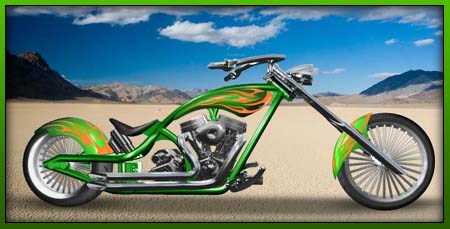 Lodging InformationLots of camping room at the Club House!*********************Super 8 by Wyndham Miamisburg155 Monarch LaneMiamisburg, OH, 45342(937) 866-5500$64.99 plus tax2 Doubles with free WiFi and continental breakfast, or1 King with free WiFi and continental breakfast.Block releases on April 29, 2019*******************************Hawthorn Suites by Wyndham155 Prestige PlaceMiamisburg, OH, 45342(800) 527-1133$109 plus tax1 Queen and sofa bed with free WiFi and breakfast buffetBlock releases on March 19, 2019